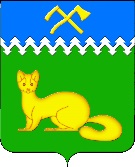               АДМИНИСТРАЦИЯ БОГУЧАНСКОГО СЕЛЬСОВЕТА				БОГУЧАНСКОГО РАЙОНА				  КРАСНОЯРСКОГО КРАЯП О С Т А Н О В Л Е Н И Е19.12.2023г.                                   с. Богучаны                                        № 272 - п О снятии с учета в качестве нуждающихся в жилых помещениях	        В соответствии с п. 2 ч. 1 ст. 56 Жилищного Кодекса РФ, п. 2 ст. 15 Закона Красноярского края от 23.05.2006 № 18-4751 «О порядке ведения органами местного самоуправления учета граждан в качестве нуждающихся в жилых помещениях, предоставляемых по договорам социального найма на территории Красноярского края», с Уставом Богучанского сельсовета ПОСТАНОВЛЯЮ:Снять с учета в качестве нуждающихся в жилых помещениях, предоставляемых по договорам социального найма гражданку Бынзарь (Еремееву) Маргариту Александровну 05.04.1996 г.р.,             в связи с утратой оснований, дающих право на получение жилого помещения по договору социального найма.Контроль за выполнением данного постановления возложить на заместителя Главы администрации Богучанского сельсовета Каликайтис В.П.Постановление вступает в силу со дня подписания.Глава Богучанского сельсовета				   Л.В. Шмелёва